Blokové čištění 2024Blokové čištění a noční mytí komunikacíTechnický odbor upozorňuje, že i v letošním roce bude od dubna do října na území statutárního města Karlovy Vary probíhat blokové čištění místních komunikací, parkovišť a dalších zpevněných ploch včetně nočního mytí komunikací v lázeňském území a v obchodně správním centru. Z tohoto důvodu budou na komunikacích umísťovány přenosné dopravní značky omezující zastavení a stání vozidel. Upozorňujeme, že součástí čištěných komunikací jsou i parkovací zálivy a chodníky.   Začátky denních blokových čištění jsou stanoveny na 8,00 hod, začátky nočního mytí na 20,00 hod. Vozidla, bránící provádění blokových čištění, budou v souladu s §19b odst. 1 zákona č. 13/1997 Sb. o pozemních komunikacích odtažena na parkoviště odtahové služby  Dopravního podniku Karlovy Vary a.s. na Západní ulici č. p. 63. Ceny za odtah vozidel a služby parkoviště jsou stanoveny nařízením č. 9/2023, které je zveřejněno na webových stránkách Sbírka právních předpisů územních samosprávných celků a některých správních úřadů (gov.cz) pod odkazem → https://sbirkapp.gov.cz/detail/SPPR7TUCDXI54CQY. Rozpis blokového čištění je rovněž uveřejňován na webových stránkách Magistrátu města Karlovy Vary - Oficiální web Magistrátu města Karlovy Vary | Magistrát města Karlovy Vary (mmkv.cz) na úřední desce magistrátu města a v Karlovarských radničních listech. Změny v rozpisu blokových čištění způsobené organizačními důvody, vyšší mocí, poruchami techniky apod., jsou vyhrazeny. Vzory používaného dopravního značení:Značka B 28 „zákaz zastavení“ se umísťují do jednotlivých ulic a úseků, kde bude vyznačený den probíhat blokové čištění.Značka IZ 8a naproti tomu označuje takzvanou „zónu s dopravním omezením“, což znamená, že na ní zobrazený zákaz zastavení platí pro celou část obce, všechny ulice a komunikace, nacházející se za značkou a ukončuje ho až značka IZ 8b „konec zóny s dopravním omezením“. IZ 8a se tedy umísťují vždy pouze u všech vjezdů do takto vyznačené části obce, kde bude vyznačený den probíhat blokové čištění, a IZ 8b pak u výjezdů z ní.                                                           B 28               IZ 8a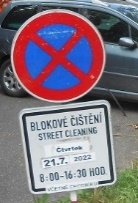 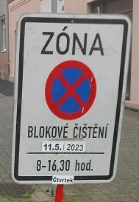 14. týden15. týden16. týden						17. týden18. týden19. týden						20. týden						21. týden22. týden23. týden						24. týden						25. týden26. týden************1. 4. pondělíSVÁTEK2. 4. úterýKomunikace:Svahová, Moskevská (část MP - Kr. Jiřího), Krále Jiřího (část Dr. D. Bechera – Svahová), Dr. Janatky, Dr. Engla, Bělehradská, Jaltská, nám. Dr. M. Horákové3. 4. středa Komunikace:Jugoslávská, Bulharská, Horova, Varšavská (část Jugoslávská – nábř. Osvobození)4. 4. čtvrtekKomunikace:Krále Jiřího, Poděbradská, Křižíkova, Petra Velikého, Pod Jelením skokem, Sadová5. 4. pátekKomunikace:B. Němcové, Švermova, Vrchlického (část od 5. května), 5. května (část pod Lidickou), Anglická, Rumunská8. 4.  pondělíParkoviště:Gagarinova u OD Jednota, Gagarinova u domů  č. p. 513/28, 506/20, 515/32, u  křiž. Maďarská  - Gagarinova, Národní u domů č. p. 527/34, 528/36, Lidická u budovy Policie ČR, St. Kysibelská Pod Rozvodnou, St. Kysibelská za domem Východní 1-19, Úvalská 36 (za ubytovnou), nám. Emy Destinové naproti č. p. 9  Noční mytí:  I. P. Pavlova, Karla IV., Sadová (od mostu ke Kriváni), Zahradní, nábřeží Osvobození, nábřeží J. Palacha, Chebský most, náměstí Republiky9. 4.  úterýKomunikace:Hřbitovní, 5. května (část k Lidické), Máchova, Polská, Jiráskova (část k Havlíčkova), Národní (část k Lidické), Mozartova (část k Lidické), Baarova, Mánesova10. 4.  středaKomunikace:Okružní, Tuhnická, Nové Domky, Dvořákova, Truhlářská, NejdlovaNoční mytí:  Varšavská včetně podchodu  u Becherovky, T. G. Masaryka uBecherovky, Dr. D. Bechera (část od křižovatky s ul. Moskevská k ul. Bělehradské), křižovatka Zeyerova s Varšavskou, Horova včetně spojky s Varšavskou, hlavní přestupní stanice MHD11. 4. čtvrtekKomunikace:Čertův ostrov: nábř. Jana Palacha, Koptova, Karla Čapka, Foersterova, Jateční12. 4.  pátekKomunikace:Krušnohorská, Chomutovská, Ostrovská, Jáchymovská (část od Sedlecké směr Otovice), Železná (část k autoservisu)15. 4. pondělíKomunikace:Národní (část ke středisku), nám. Karla Sabiny, Blahoslavova, Východní – směr k DPS, Stará Kysibelská, Úvalská, WaldertovaNoční mytí:  I. P. Pavlova, Karla IV., Sadová (od mostu ke Kriváni), Zahradní, nábřeží Osvobození, nábřeží J. Palacha, Chebský most, náměstí Republiky16. 4. úterýKomunikace:Fibichova, Janáčkova, Borová, Počernická - část, Na Kopečku, Rohová,  Ak. Běhounka, Zlatá, Tisová, Dr. Přemysla Jeřábka, K Lukám, Marie Rovenské, Hornická kolonie, Nad Dvorem17. 4. středaKomunikace:Šmeralova, Ladislava Koubka, Elišky Krásnohorské, Banskobystrická, Roháče z Dubé, Hybešova, Slepá – ručněNoční mytí:  Varšavská včetně podchodu u Becherovky, T. G. Masaryka uBecherovky, Dr. D. Bechera (část od křižovatky s ul. Moskevská k ul. Bělehradské), křižovatka Zeyerova s Varšavskou, Horova včetně spojky s Varšavskou, hlavní přestupní stanice MHD18. 4. čtvrtekKomunikace:Požární, Mládežnická, U Koupaliště, Čankovská19. 4. pátekKomunikace:Vrázova - část, Chelčického, Jízdárenská, Moskevská (část MP-Charkovská),  Wolkerova, Charkovská, Krymská22. 4. pondělíKomunikace:Lidická (část Havlíčkova-Národní), Havlíčkova, Jiráskova (část Lidická-Palackého nám), Palackého nám., Vrchlického (část k 5. května), Italská, AmerickáNoční mytí:  I. P. Pavlova, Karla IV. Sadová (od mostu ke Kriváni), Zahradní, nábřeží Osvobození, nábřeží J. Palacha, Chebský most, náměstí Republiky23. 4. úterýKomunikace:Kpt. Jaroše, l. máje, Na Průhoně, Závodní, Sklářská, Karla Kučery, Adolfa Heimanna, V. Meerwalda, V Lučinách, Lipová, Růžová24. 4. středaKomunikace:Smetanova, Školní, Hlávkova (včetně plochy za Moravou), Družstevní, Třešňová, Kladenská, KryzánkovaNoční mytí:  Varšavská včetně podchodu  u Becherovky, T. G. Masaryka u Becherovky, Dr. D. Bechera (část od křižovatky s ul. Moskevská k ul. Bělehradské), křižovatka Zeyerova s Varšavskou, Horova včetně spojky s Varšavskou, hlavní přestupní stanice MHD25. 4. čtvrtekKomunikace:Celní, Majakovského, Kosmonautů, Sladovnická, Karolíny Světlé, Dělnická, Buchenwaldská (část od mostu k Železniční)26. 4. pátekParkoviště:Krušnohorská – naproti domům č. 18 – 24, Čankov – otočka MHD, Rosnice - U  Kaštanu, Svatošská (u zahrádek), Česká -  parkovací plocha za panelovými domy  29. 4. pondělí  Komunikace:Krokova, Lidická (část Národní-Krokova), Národní (část Lidická-Gagarinova), Gagarinova, Maďarská, Jungmannova, Viktora Huga, Čechova, Chodská (1/2 k Čechova), KollárovaNoční mytí:  I. P. Pavlova, Karla IV., Sadová (od mostu ke Kriváni), Zahradní, nábřeží Osvobození, nábřeží J. Palacha, Chebský most, náměstí Republiky30. 4. úterýParkoviště:Krymská - parkoviště 1, 2, 3 za domem Brigádníků 1404, Krymská za Okr. správou sociálního zabezpečení včetně příjezdové komunikace, Moskevská – vnitroblok za domem č. 88, Šumavská za prodejnou nábytku včetně příjezdové komunikace, Západní – parkoviště u FÚ1. 5. středaSVÁTEK2. 5.  čtvrtekParkoviště:Buchenwaldská u krematoria, Požární, Mládežnická, Konečná, Krušnohorská u domu č. 2, Čankovská (p.p.č. 796, křižovatka), U Koupaliště (u obchodního domu), Třeboňská (u koupaliště), Severní 3. 5. pátekKomunikace:Klínovecká, Vodárenská, Plešivecká, Buchenwaldská, Jana Opletala, Sedlecká, Merklínská (část od Sedlecké ke x u kostela)6. 5. pondělíKomunikace:nám. Emy Destinové, nám. Václava Řezáče, Zbrojnická, Kvapilova, Ondříčkova, Prašná, Vítězná (část Drahomířino nábř.–Prašná), Chodská (část ½ k Mozartova), Mozartova, Pod TvrzíNoční mytí:  I. P. Pavlova, Karla IV. Sadová (od mostu ke Kriváni), Zahradní, nábřeží Osvobození, nábřeží J. Palacha, Chebský most, náměstí Republiky7. 5. úterý Komunikace:Železniční, nám. 17. listopadu, Sibiřská, Severní, Konečná8. 5. středaSVÁTEK9. 5. čtvrtekKomunikace:Krymská (část Meteor-Západní), Brigádníků, Jižní, Šumavská (část Západní-Moskevská), Budovatelů, Přátelství, Poštovní, Gorkého, Bečovská10. 5. pátekParkoviště:Karlovarská - plocha před DPS, Okružní u křižovatky s Truhlářskou, Školní u křižovatky se Z. Míru, Dvořákova, Truhlářská pod OD Centrum, Třešňová – vnitroblok mezi domy    13. 5. pondělí  Komunikace:Vítězná (část od okružní křižovatky po Drahomířino nábř.), Drahomířino nábř., Mattoniho nábř., SportovníNoční mytí:  I. P. Pavlova, Karla IV., Sadová (od mostu ke Kriváni), Zahradní, nábřeží Osvobození, nábřeží J. Palacha, Chebský most, náměstí Republiky14. 5. úterýKomunikace:Na Vyhlídce, Bezručova, Scheinerova, Tyršova, Fügnerova, 15. 5. středaKomunikace: Západní (od náměstí Republiky k OK u čerpací stanice OMV),Chebská (od OK u Kauflandu k OK u TESCA)Noční mytí:  Varšavská včetně podchodu  u Becherovky, T. G. Masaryka uBecherovky, Dr. D. Bechera (část od křižovatky s ul. Moskevská k ul. Bělehradské), křižovatka Zeyerova s Varšavskou, Horova včetně spojky s Varšavskou, hlavní přestupní stanice MHD16. 5. čtvrtekKomunikace:U Trati (část k mostu a Štúrova-Jasmínová), F. X. Šaldy, Vilová, Štúrova, Jasmínová, Květinová, S. K. Neumanna, Sluneční, Prokopa Holého, Fričova, Kamenického17. 5. pátekKomunikace:Závodu  Míru - včetně vnitrobloku č. p. 682 – 689, Karlovarská, Nádražní20. 5. pondělí  Komunikace:Svahová, Moskevská (část MP - Kr. Jiřího), Krále Jiřího (část Dr. D. Bechera – Svahová), Dr. Janatky, Dr. Engla, Bělehradská, Jaltská, nám. Dr. M. HorákovéNoční mytí:  I. P. Pavlova, Karla IV., Sadová (od mostu ke Kriváni), Zahradní,nábřeží Osvobození, nábřeží J. Palacha, Chebský most, náměstí Republiky21. 5.  úterýKomunikace:Jugoslávská, Bulharská, Horova, Varšavská (část Jugoslávská – nábř. Osvobození)22. 5.  středaKomunikace:Krále Jiřího, Poděbradská, Křižíkova, Petra Velikého, Pod Jelením skokem, SadováNoční mytí:  Varšavská včetně podchodu  u Becherovky, T. G. Masaryka uBecherovky, Dr. D. Bechera (část od křižovatky s ul. Moskevská k ul. Bělehradské), křižovatka Zeyerova s Varšavskou, Horova včetně spojky s Varšavskou, hlavní přestupní stanice MHD23. 5.  čtvrtekKomunikace:Libušina, Nebozízek, Tylova, Škroupova, Divadelní, Moravská, Kolmá, Vyšehradská24. 5.  pátekKomunikace:Hornická, Ke Golfu, Strahovská, J. Mařáka, J. Lady, Kpt. Malkovského, Na Hůrkách, Motýlí, Pod Hvězdárnou, Fr. Krejčího, Na Vrchu27. 5.  pondělíKomunikace:Vrázova - část, Myslbekova, Brožíkova, Alšova, Sládkova, Šumavská (část Moskevská-Sládkova), Moskevská (část Šumavská-Charkovská)Noční mytí:  I. P. Pavlova, Karla IV., Sadová (od mostu ke Kriváni), Zahradní, nábřeží Osvobození, nábřeží J. Palacha, Chebský most, náměstí Republiky28. 5. úterý Komunikace:Strmá, Pod Lesem, U Podjezdu, Studentská (část Plzeňská-Doubský most), K Linhartu29. 5. středaKomunikace:U Imperiálu, Jarní, Balbínova, Zítkova, Hynaisova, Raisova, PetřínNoční mytí:  Varšavská včetně podchodu u Becherovky, T. G. Masaryka uBecherovky, Dr. D. Bechera (část od křižovatky s ul. Moskevská k ul. Bělehradské), křižovatka Zeyerova s Varšavskou, Horova včetně spojky s Varšavskou, hlavní přestupní stanice MHD30. 5. čtvrtek Komunikace:U Trati (část most-náměstí), Teplárenská, Fr. Halase (část od Žitné), Žitná, Na Výšině, Kpt. Nálepky – včetně parkoviště, Lomená, Dalovická, Táborská, Příkopní - část31. 5. pátekKomunikace:Nová, Lesní, Jánošíkova, Skalní, Komenského, Terezínská, Modenská, Garibaldiho, U Jezírka, J. Truhláře, U Lomu3. 6.  pondělíKomunikace:Rosnice – Čankov, Ke Hřišti, Šeříková, Na Výfuku, K Zahradám, Jezerní, p.p.č.573/1 za  kostelem, Na VýsluníNoční mytí:  I. P. Pavlova, Karla IV., Sadová (od mostu ke Kriváni), Zahradní,nábřeží Osvobození, nábřeží J. Palacha, Chebský most, náměstí Republiky, U Spořitelny 4. 6. úterý Komunikace:Počerny, Chodovská, Starorolská, Cihelní  5. 6. středaKomunikace:Úzká, Sopečná, Slovanská, Benátská, U Ohře, Řadová, Česká, Šikmá, Hradištní, U BroduNoční mytí:  Varšavská včetně podchodu u Becherovky, T. G. Masaryka uBecherovky, Dr. D. Bechera (část od křižovatky s ul. Moskevská k ul. Bělehradské), křižovatka Zeyerova s Varšavskou, Horova včetně spojky s Varšavskou, hlavní přestupní stanice MHD6. 6. čtvrtekKomunikace:Pražská silnice (část Na Vyhlídce-k č. p. 601/47), K Letišti7. 6. pátekKomunikace:Sokolská, Jahodová, Svatošská, Souběžná, Šípková, U Dětské vesničky, Keřová, Horní alej, U Ovčárny, U Kolny, Myslivecká - část, Spálená - část, Cihelny10. 6. pondělí  Komunikace:    Žižkova, Husova, Nerudova, SvobodovaNoční mytí:  I. P. Pavlova, Karla IV., Sadová (od mostu ke Kriváni), Zahradní,nábřeží Osvobození, nábřeží J. Palacha, Chebský most, náměstí Republiky11. 6. úterýKomunikace:Dlouhá, Krátká, Příčná, Luční, Na Výhledě, Holečkova, Rybářská 12. 6. středaKomunikace:Nákladní (včetně Horního nádraží, bez parkoviště) U Solivárny, Ostrovský most, Jáchymovská (část Sedlecká-Nákladní)Noční mytí:  Varšavská včetně podchodu u Becherovky, T. G. Masaryka uBecherovky, Dr. D. Bechera (část od křižovatky s ul. Moskevská k ul. Bělehradské), křižovatka Zeyerova s Varšavskou, Horova včetně spojky s Varšavskou, hlavní přestupní stanice MHD13. 6. čtvrtekKomunikace:Třeboňská, Českých bratří, Hraniční, Mlýnská14. 6.  pátekKomunikace:Dobrovského, Jedlová, Partyzánská, Horní, Slezská, Korunní, Dykova, Akátová, Sukova, V Polích, Větrná17. 6. pondělíKomunikace:B. Němcové, Švermova, Vrchlického (část od 5. května), 5. května (část pod Lidickou), Anglická, RumunskáNoční mytí:  I. P. Pavlova, Karla IV., Sadová (od mostu ke Kriváni), Zahradní,nábřeží Osvobození, nábřeží J. Palacha, Chebský most, náměstí Republiky18. 6. úterý Komunikace:Krušnohorská, Chomutovská, Ostrovská, Jáchymovská (část od Sedlecké směr Otovice), Železná (část k autoservisu)19. 6. středaKomunikace:Čertův ostrov: nábř. Jana Palacha, Koptova, Karla Čapka, Foersterova, JatečníNoční mytí:  Varšavská včetně podchodu u Becherovky, T. G. Masaryka uBecherovky, Dr. D. Bechera (část od křižovatky s ul. Moskevská k ul. Bělehradské), křižovatka Zeyerova s Varšavskou, Horova včetně spojky s Varšavskou, hlavní přestupní stanice MHD20. 6. čtvrtekParkoviště:Gagarinova u OD Jednota, Gagarinova u domů  č. p. 513/28, 506/20, 515/32, u  křiž. Maďarská  - Gagarinova, Národní u domů č. p. 527/34, 528/36, Lidická u budovy Policie ČR, St. Kysibelská Pod Rozvodnou, St. Kysibelská za domem Východní 1-19, Úvalská 36 (za ubytovnou), nám. Emy Destinové naproti č. p. 9  21. 6. pátek Komunikace:Kostelní, Rolavská, Pod Svahem, Nezvalova, Javorová, Jabloňová, Palackého, Spojovací24. 6. pondělí Komunikace:Svahová, Moskevská (část MP - Kr. Jiřího), Krále Jiřího (část Dr. D. Bechera – Svahová), Dr. Janatky, Dr. Engla, Bělehradská, Jaltská, nám. Dr. M. HorákovéNoční mytí:  I. P. Pavlova, Karla IV., Sadová (od mostu ke Kriváni), Zahradní,nábřeží Osvobození, nábř. J. Palacha, Chebský most, nám. Republiky25. 6. úterý Komunikace:Jugoslávská, Bulharská, Horova, Varšavská (část Jugoslávská – nábř. Osvobození)26. 6. středaKomunikace:Krále Jiřího, Poděbradská, Křižíkova, Petra Velikého, Pod Jelením skokem, SadováNoční mytí:  Varšavská včetně podchodu u Becherovky, T. G. Masaryka uBecherovky, Dr. D. Bechera (část od křižovatky s ul. Moskevská k ul. Bělehradské), křižovatka Zeyerova s Varšavskou, Horova včetně spojky s Varšavskou, hlavní přestupní stanice MHD27. 6. čtvrtekKomunikace:Požární, Mládežnická, U Koupaliště, Čankovská28. 6. pátekKomunikace:Národní (část ke středisku), nám. Karla Sabiny, Blahoslavova, Východní – směr k Dallasu, Stará Kysibelská, Úvalská, Waldertova